ГОРОДСКОЙ СОВЕТ ДЕПУТАТОВ  МУНИЦИПАЛЬНОГО ОБРАЗОВАНИЯ «ГОРОД НАЗРАНЬ»РЕШЕНИЕ 	№ 20/80-3                                                                                       от 25 мая 2017 г.Об установлении  дополнительных оснований   признания безнадежными    к взысканию  недоимки  по местным налогам  (в том числе  по отмененным), задолженности  по пеням и штрафам  по этим налогамРуководствуясь  пунктом 3 статьи 59 Налогового кодекса Российской Федерации, Федеральным законом  от 06 октября  2003 года №131-ФЗ «Об  общих принципах  организации местного  самоуправления  в Российской Федерации и письма Администрации г. Назрань от 25.05.2017 г. №687-об, Городской совет  муниципального образования  «Город Назрань» решил:1.Установить  дополнительные основания  признания  безнадежными к взысканию недоимки, задолженности по пеням  и штрафам по местным налогам.2. Безнадежными к взысканию  признаются недоимка  по местным налогам, задолженность  по пеням и штрафам  по этим налогам, числящиеся  за отдельными налогоплательщиками, уплата и (или)  взыскание которых  оказались невозможными в следующих случаях:1) задолженность по земельному налогу (по обязательствам, возникшим  до 1 января 2006 года),  целевым сборам с граждан и предприятий, учреждений, организаций на содержание милиции, на благоустройство территорий, на нужды образования и другие цели, прочим местным  налогам и сборам  (по недействующим, отмененным налогам и сборам);2) задолженность по налогам и сборам  и соответствующим  пени и штрафам со сроком  образования более 5 лет;3) задолженность  по уплате пени, срок  образования которых  более 3 лет при отсутствии  задолженности по уплате  налога;4) задолженность, числящаяся более 2 лет взыскание которой невыгодно с точки зрения процессуальной  экономии расходы на почтовую корреспонденцию  и судебные расходы превышают сумму  долга (определяет  данную сумму ежегодно инспекция ФНС  по территориальности, но не более  500 рублей);5) принятие судом  акта   (не оспоренного  налоговыми органами  в течение  6-ти месяцев), в соответствии  с которым  налоговому органу отказано  (отменен раннее  принятый акт) во взыскании  с физического лица  недоимки    по  местным налогам, задолженности  по пеням и штрафам  по этим налогам;6) задолженность по местным налогам  с физических лиц, умерших или  объявленных судом  умершими, в случае  не наследования  имущества по  истечении шести  месяцев, а также отказа  наследников от  права на наследство, либо отсутствия наследника;7) наличия задолженности, числящейся за налогоплательщиками,  плательщиками  сборов по местным  налогам (сборам),  а также  задолженности по пеням  и штрафам по этим налогам (сборам), принудительное  взыскание которых по исполнительным документам  невозможно по  основаниям и  срокам, предусмотренным пунктом 3,4 части 1 статьи 46 и частями 1.3 статьи 21 Федерального  закона  от 02.10.2007 года № 229-ФЗ «Об исполнительном производстве»;8)  недоимка по местным налогам  и задолженность  по пени начисленная на указанную недоимку (по срокам  образования более 3лет), в отношении  которой  налоговый орган  утратил возможность  взыскания, в связи с  истечением срока   направления требования   об оплате, срока подачи  в суд  направления  судебным приставам.3. Решение о списании  задолженности по местным налогам  и сборам принимается руководителем  территориального  налогового органа.4. Списанию подлежит  задолженность по налогу, пеням и штрафам по местным налогам на дату  принятия решения о списании  задолженности.5. Настоящее Решение  вступает в силу  со дня  официального  опубликования в средствах массовой информации.6. Контроль за исполнением настоящего Решения возложить на заместителя председателя Городского совета    Богатырева Ю.Д.Глава  г. Назрань 	      А.М. ТумгоевПредседатель Городского совета                                                                     М. С. ПарчиевРЕСПУБЛИКА     ИНГУШЕТИЯ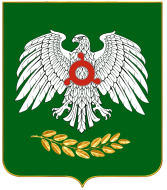     ГIАЛГIАЙ    РЕСПУБЛИКА